جامعة محمد الشريف مساعدية- سوق أهراسكلية العلوم الإنسانية والاجتماعيةقسم علم الاجتماعالمقياس: علم اجتماع الفنالسنة الثانية علم اجتماع الوحدة :الاستكشافية (الرصيد2 : المعامل :1 )الفوج: (1)طريقة التقييم: أعمال موجهة الأستاذ: لحسن لعزيزالبرنامج:المحور الأول: الفن و علم الجمالفلسفة الجمال فلسفة الفنتاريخ نشأة الفنونمجالات الفن وتصنيفاتهالمحور الثاني: سوسيولوجيا الفنسوسيولوجيا الفن: النشأة والتطورالفن عند رواد علم الاجتماعالدراسات الثقافية والفنالفن وقضايا المجتمع الفن رؤية نقديةقائمة الأعمال الموجهة:المواضيع تختار من البرنامج المذكور أعلاه.ترسل المواضيع المختارة والمجموعات على البريد الالكتروني.ترسل الأعمال في صيغتها النهائية في ملف واحد وورد أو بيدي اف. ( word . pdf )آخر اجل لإرسال الأعمال (العرض كاملا): 25-04-2024، (أي عمل بعد هذا التاريخ مرفوض ولا يقيم).ترتيب المجموعات، لا يعني إرسال الأعمال في آجال أخرى، تم تحديد تاريخ واحد يلتزم به كل الطلبة.ترسل الأعمال على البرد الالكتروني التالي:  l.laziz@univ-soukahras.dz.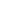 تمنياتي بالتوفيق...المحور الأول الفن وعلم الجمالالرقمالاسم واللقبموضوع البحثالملاحظةالمحور الأول الفن وعلم الجمال-خلود صحراوي. -دعاء مباركي-محامدية سارة-اكرام دهارةفلسفة الجمال المحور الأول الفن وعلم الجمال-جلابي اية-لباڨرية اسماء-بولعراس يسرى-راهم راضية-حداد قطر الندىفلسفة الفنالمحور الأول الفن وعلم الجمال-مرايسية نوفل-صياد الهام-ملايكية امينة-برهوشي رحمة -دايرة فاطمة الزهراءتاريخ نشأة الفنونالمحور الأول الفن وعلم الجمال-مسوس مروة-لعضايمية آية-بن لعبيدي آسيا-فارق احلام-صيد ليلىمجالات الفن وتصنيفاتهالمحور الثاني  سوسيولوجيا الفن-عبد المالك ريان-طهير صبرينة-لعواشرية نور الهدى-بديار هديل روانسوسيولوجيا الفن: النشأة والتطورالمحور الثاني  سوسيولوجيا الفن-بوقفة اكرام-حمادة فلة-رماس هديل-جبابلية شيماءالفن عند رواد علم الاجتماعالمحور الثاني  سوسيولوجيا الفن-بوعقال خلود-بلعورة خولة-لعايب دنيا-عمران كوثرالدراسات الثقافية والفن-ضرباني اكرام-مباركي بسمة-مزري رزيقةالفن وقضايا المجتمع -دايرة خلود-بوقصير احلام-برازقية مروة-دوايسية شيماءالفن رؤية نقدية